	9thAnnual 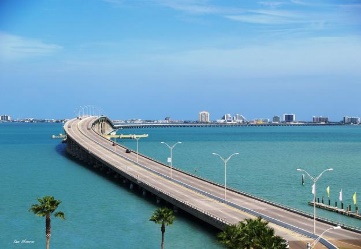 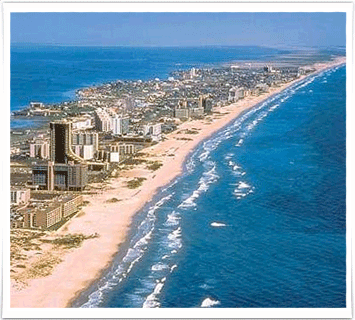 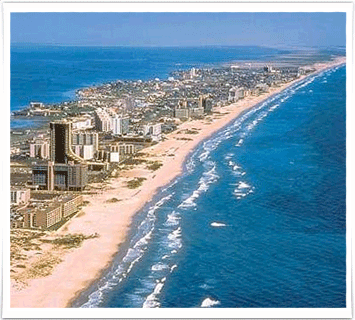 2021 STASMO      Summer Conference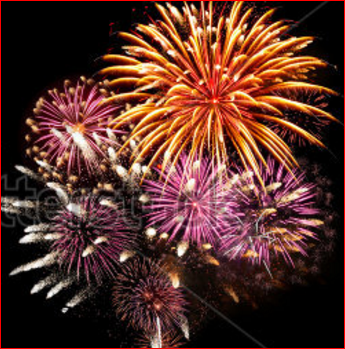 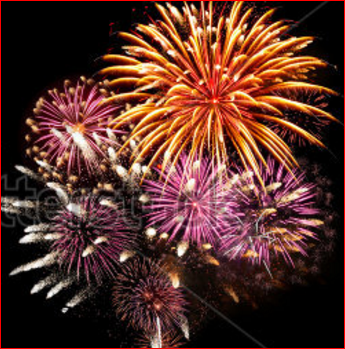 WEDNESDAY, 7/21	Location:  South Padre Island Convention Center  9:00- 9:45    am	Sign In/Registration (beverages & continental breakfast)	 9:45- 10:00 am	Welcome, Opening Remarks, Invocation, National Anthem 10:00- 10:45 am     “Common Flooring Issues in Construction ”, by Bruce McNabb,                                                                Tarkett                                                                               11:00- 11:45 am	“Playgrounds, ADA & Preventing Accidents…”by Don May & Lisha                                           Butler of TF Harper & Playcore Surfacing12:00- 1:30    pm	 Lunch (on your own) 1:45- 2:45     pm	“Proactive Building Analysis...” by Andres Palmas, MEG Engineers  3:00- 4:00     pm	“The Truth About UVC Lighting & Solar Panels 101”, by Lynn                                             Schwarz of LPS Technologies 7:00- 9:00     pm	President’s Mixer, Breakaway Tours, Sunset Bay Cruise, location-                                         33384 State Park Road 100 THURSDAY, 7/22		Location:  South Padre Island Convention Center 7:45- 8:30      am	Sign In/ Registration, (beverages & continental breakfast buffet) 8:30- 8:45      am	Opening Remarks, Pledge of Allegiance, Invocation 8:45- 9:45      am	“Quit Letting All The Hot Air In…” by Ted Vergis, C.E.P. of enVerid                                        Systems, Sponsored by TexAir Systems 10:00-10:45   am	“Stimulus Funding” by Joey Johnson of Trane Technologies 11:00-11:45   am	 “The “M” Word” by Dustin Gerloff of the Gerloff Company   12:00-1:00    pm	 Lunch			                                                                   -Awards & Recognition, 12:45- 1:00 pm	Sponsors Recognition, Platinum Sponsors RemarksStudent Scholarships1:15- 3:00      pm	 Vendor Displays & Demonstrations3:00- 3:15     pm	 Award Final Door Prizes & Closing Remarks